Attention Hintgen Parents/Guardians:Our next Early Release day will be Wednesday, October 8th.School Dismissal Time:  12:45 PMLunch will be served.Buses will run their normal routes.NO PM PreschoolSurround Care and Boys and Girls Club are open after dismissalfor those who are currently signed up.NO Park & Rec activities after school.***Please complete the form below and return it to school as soon as possible.*** --------------------------------------------------Cut and return bottom portion--------------------------------------------------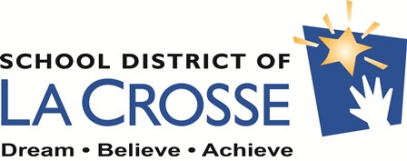 PLANNED EARLY RELEASE DAY INFORMATION CARDOn Wednesday, October 8th, school will be released two hours early.Hintgen students will be dismissed at 12:45 PM.  Please share your child’s plan.Student’s Name: 	During  Wednesday, October 8th’s Early Release Day, my child(ren) should (CHECK ONE):	Walk Home	Walk to 	‘s House at 								(Address)	Ride Normal Bus:  _______	Home	Ride Normal Bus: 	To 							(Name/Address)	I will pick them up within 15 minutes of the school’s release.	__________________________will pick them up within 15 minutes of the school’s release.	(Name/Relationship)	Other (please specify): 	(This may require a separate sign up process (e.g. 21st Century After School Program, YMCA, BGC, etc.))(Date)			(Parent/Guardian Signature)				(My Day Time Phone #)***If there is any change in the above information, the Parent/Guardian is responsible for notifying the school immediately and should fill out a new form.